Dishes and their allergen content(Note – Please state the name of the cereal(s) containing gluten* and/or the name of the nut(s)†)Dishes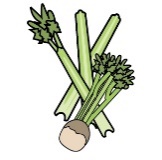 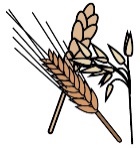 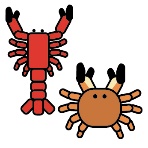 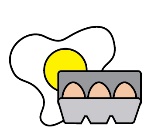 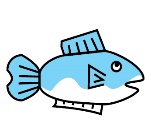 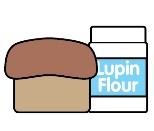 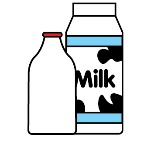 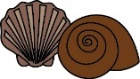 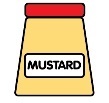 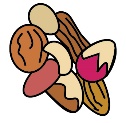 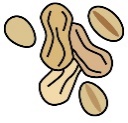 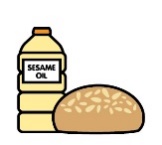 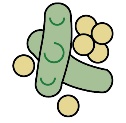 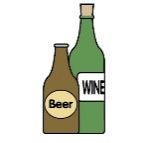 CeleryCereals containing gluten*CrustaceansEggsFishLupinMilkMolluscMustardNuts†PeanutsSesame seedsSoyaSulphur DioxideTuna Salad [example]✓✓✓✓✓Review date:Reviewed by: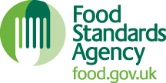 You can find this template, including more information at www.food.gov.uk/allergy-guidance